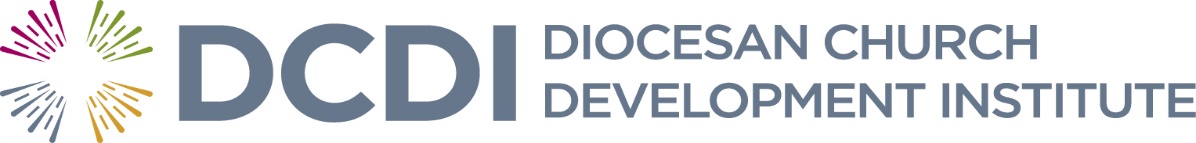 Who attends DCDI?
Active church members are invited to attend DCDI. Many wardens choose to enroll, and committee leaders, social leaders, education leaders, worship leaders, clergy and other church staff choose to attend. Several churches identify and invite future leaders to participate, in preparation for future leadership roles. The DCDI experience is richer and more productive when participants enroll as part of a parish team. It is strongly recommended that you enroll with a group of 3-4 people from your own parish. The people who attend are curious about how to exercise their unique, God-given gifts to support a healthy and vibrant parish.It is also important to remember the learning doesn’t stop when the Program ends.  The key to success and continued learning is in practice.  Graduated members should always check in with new participants to see what they are learning and to work on projects together.  Our goal is to help you create new and healthy ways of working.  The way to do that is by doing!Here are a couple of reasons why people attend:    Why did I come to Diocesan CDI?“The need in my parish for raising up leadership and creating a more knowledgeable group regarding how systems work – to have a more self-aware group of leaders.”“I wanted to prepare myself to begin working in groups and committees and possibly moving on to committee chair or vestry.  I have gained the confidence to move forward on that journey”How much time will I invest in the course?
Our program is designed as 110 hours of instruction, delivered over eight weekends. Over the course of two years as a learning community, participants delve into the interplay between systems and culture. In one cycle, the four weekends are primarily devoted to the study and experience of healthy and missional shaped congregational systems. In a second cycle, the four weekends are primarily devoted to the study and experience of healthy and missional shaped congregational cultures. Outside of class, participants read from the required reading list. Each participant applies DCDI skills and methods to projects they are currently working on at their home parish, and writes a brief reflection on the project and its outcomes. Two projects are completed over two years. Each diocese sets its own schedule of class time and project deadlines.Helpful thoughts from the new graduates for potential participants: “There is a time commitment to doing it right.  I asked two graduates who told me no time was involved. This was not true. You get out of it what you put into it.”“Be ready to read a lot and be ready to meet new and very interesting, God Loving People.”“Come with an open mind and be ready to work “together” with others.”“Make sure you spend time reading and reviewing the manual”“You will experience increased spiritual awareness and well-being”“Networking – realizing how we are the same and different”                                           “Be prepared for the commitment. What we learn is valuable in our lives in many ways – church, work, and personal relationships.”“You will understand more and more as the sessions go on.  Give yourself time to absorb it.”DCDI is in the following Dioceses: Milwaukee, Colorado, Northern Indiana, Eastern and Western Michigan, Georgia, and Long Island  http://www.diocesancdi.com/our-impact.html How much does it cost?
The cost for those attending from outside the Diocese of Milwaukee is $1,000 per cycle per person.  This includes your room, meals, refreshments and DCDI training.  Other costs participants will incur are: travel, books and other materials as needed.  For those from the Diocese of Milwaukee the Diocese of Milwaukee will pay the $1000 fee with a scholarship.  Participants are responsible for travel, books and other material as needed.We meet at Holy Wisdom Monastery http://benedictinewomen.org/ in Middleton on Saturday beginning at 9:30 a.m. and end on Sunday at 12:30.  (Dates are listed below)  This format allows more opportunity for lay leaders to attend.  Please help your congregation understand what you are doing and why.  Also share your experiences with using the Daily Office and what the impact has been.Something to think, pray and reflect on:
The Diocesan Church Development Institute encourages congregations of any size to be fruitful and exercise their gifts generously. Sometimes, we feel a desire to act, but don't know what to do. Sometimes, we don't know how. We struggle to articulate why it really matters. DCDI teaches you a faith-filled process for defining these issues and generates lots of ideas. It creates a space and place for you to reflect, with your parish team, on how your parish lives into the mission of the Church, which is to restore all people to unity with God and each other in Christ. (Book of Common Prayer, p. 855.) DCDI gives you an opportunity to reflect on your personal strengths, your weaknesses, your biases, and your gifts. DCDI provides a place to explore, practice and grow in faith and love.  